SPOZNAVANJE OKOLJA (tedenska navodila za delo)Učna tema: ZRAK (2 uri)Do sedaj smo spoznali svetlobo, ki jo zaznavamo z očesom, zvok, ki ga zaznavano z ušesom, sledi pa spoznavanje značilnosti še ene snovi, ki se nahaja vse okrog nas, to je ZRAK.TOREK, 31. 3. 2020UVODVaja številka 1:Iz papirja izdelaj spiralo, kakršno vidiš na sliki (levo). S pomočjo vrvice jo obesi nad radiator (glej sliko desno).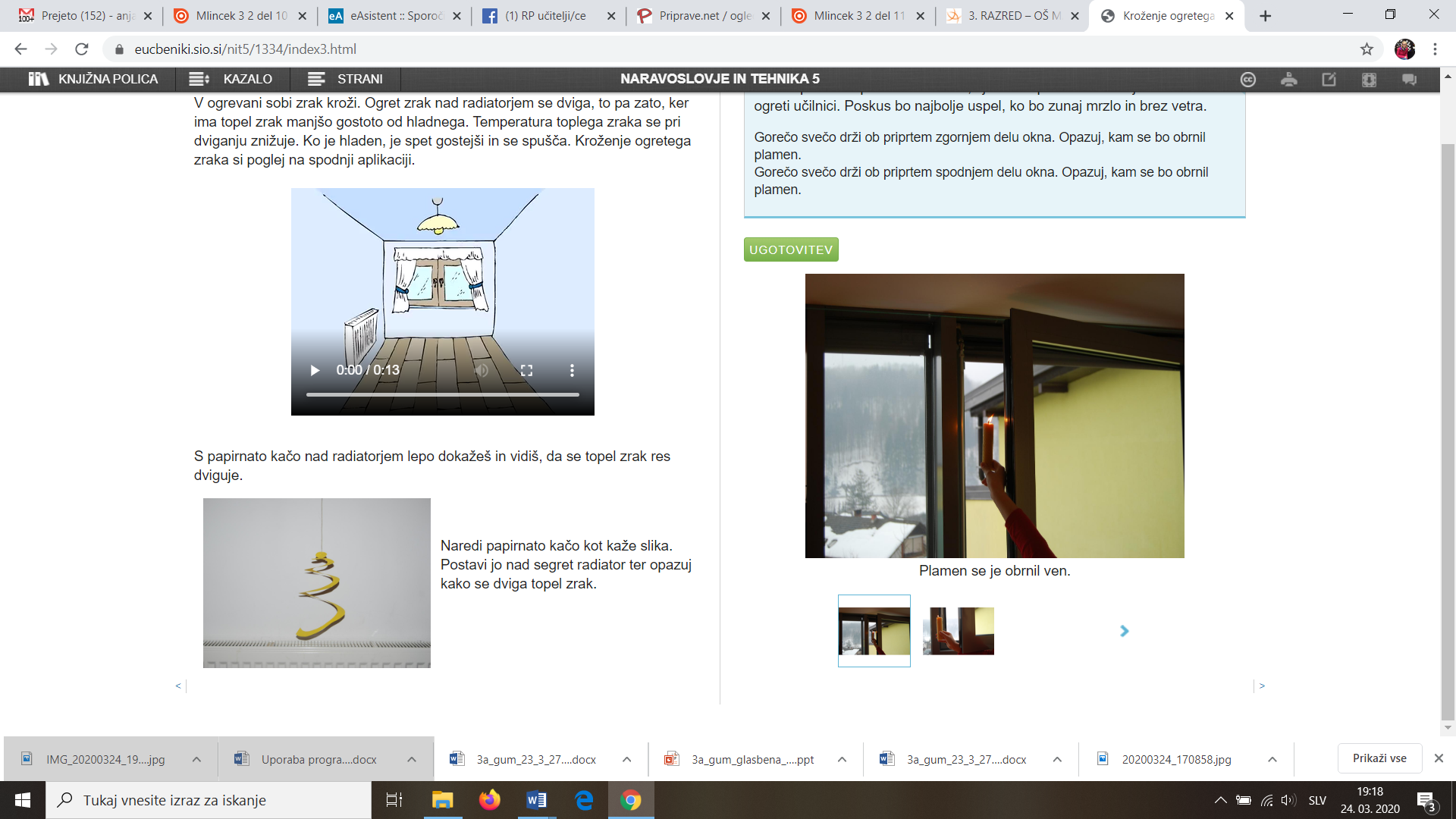 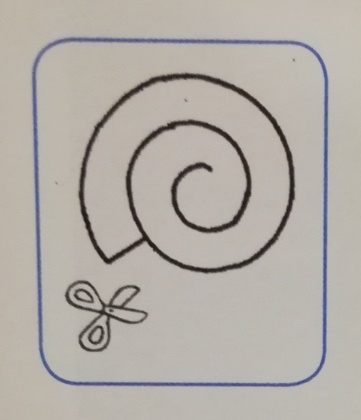 Opazuj, kaj se s spiralo dogaja. REŠITEV: (S papirnato kačo nad radiatorjem lahko s poskusom opaziš eno od lastnosti zraka. To je: topel zrak se dviguje, hladen pa spušča.)OSREDNJI DELVaje številka 2, 3 in 4:V nadaljevanju boste s pomočjo poskusov, spoznali še nekaj lastnosti zraka. Navodila za izvedbo poskusov najdete v RUMENEM MLINČKU, na strani 99, kjer rešite naloge 7, 8 in 9. Po izvedenem poskusu ne pozabi napisati tudi odgovorov na vprašanja, ki se nahajajo na koncu vsake od nalog.Vaja številka 5:Potrebuješ posodo z vodo, papirnat robček in majhen kozarec. Robček zmečkaj v kroglico in ga stlači na dno kozarca. Obrni kozarec in ga potopi v vodo. Opazuj kaj se je zgodilo.REŠITEV: (Pri tem poskusu bomo opazovali, kako voda ne more napolniti kozarca, ker je v njem zrak. Zrak pa ne more iz kozarca. Voda sicer zalije spodnji del kozarca in stisne zrak proti vrhu kozarca, robček v stisnjenem zraku pa kljub temu ostane suh. (Opozorilo: Pomembno je, da kozarec postavimo navpično.)V RUMENEM MLINČKU na strani 100, naloga 10, ste že izvajali poskus, ki vam je razkril, da »se zrak skriva« v mnogih vsakdanjih predmetih (kredi, spužvi, lesu, v tkaninah, opeki …).Pri nalogi 11, si preberi, kako pomemben je zrak, natančneje pa kisik v njem pomemben za dihanje ljudi, živali in rastlin. Spoznal boš tudi dve življenjski okolji, v katerih zraka NI.S pomočjo poskusa, opisanega v nalogi 12 (str. 100) boš spoznal, kakšen pomen ima za gorenje zrak. Poskus lahko po želji tudi nadgradiš tako, da vzameš 4 čajne svečke in 3 steklene kozarce različnih velikosti (razvrstimo jih po velikosti od najmanjšega do največjega). Prižgemo vse sveče in jih hkrati pokrijemo.Opazujemo, katera svečka bo prej ugasnila, katera svečka pod kozarci bo najdlje gorela. Učenci poskušajo ugotoviti, zakaj svečka pod največjim kozarcem gori najdlje. Kaj pa se dogaja s svečko, ki ni pokrita?ZAKLJUČNI DEL:Učenci preberejo dejstva o zraku:ALI SI VEDEL? Zrak je nujno potreben pri gorenju. Sveča ugasne, če jo pokriješ s kozarcem.Zrak, ki se premika, potiska jadrnice, vrti mline na veter, omogoča pticam, da letajo in jadralcem, da jadrajo po nebu. Stisnjen zrak v avtomobilski gumi (zračnici) nosi vozilo.Zrak prenaša zvok; v vesolju, kjer ni zraka, tudi ni zvoka.ČETRTEK, 2. 4. 2020Učenci v zvezek za spoznavanje okolja prepišejo miselni vzorec: ZRAK.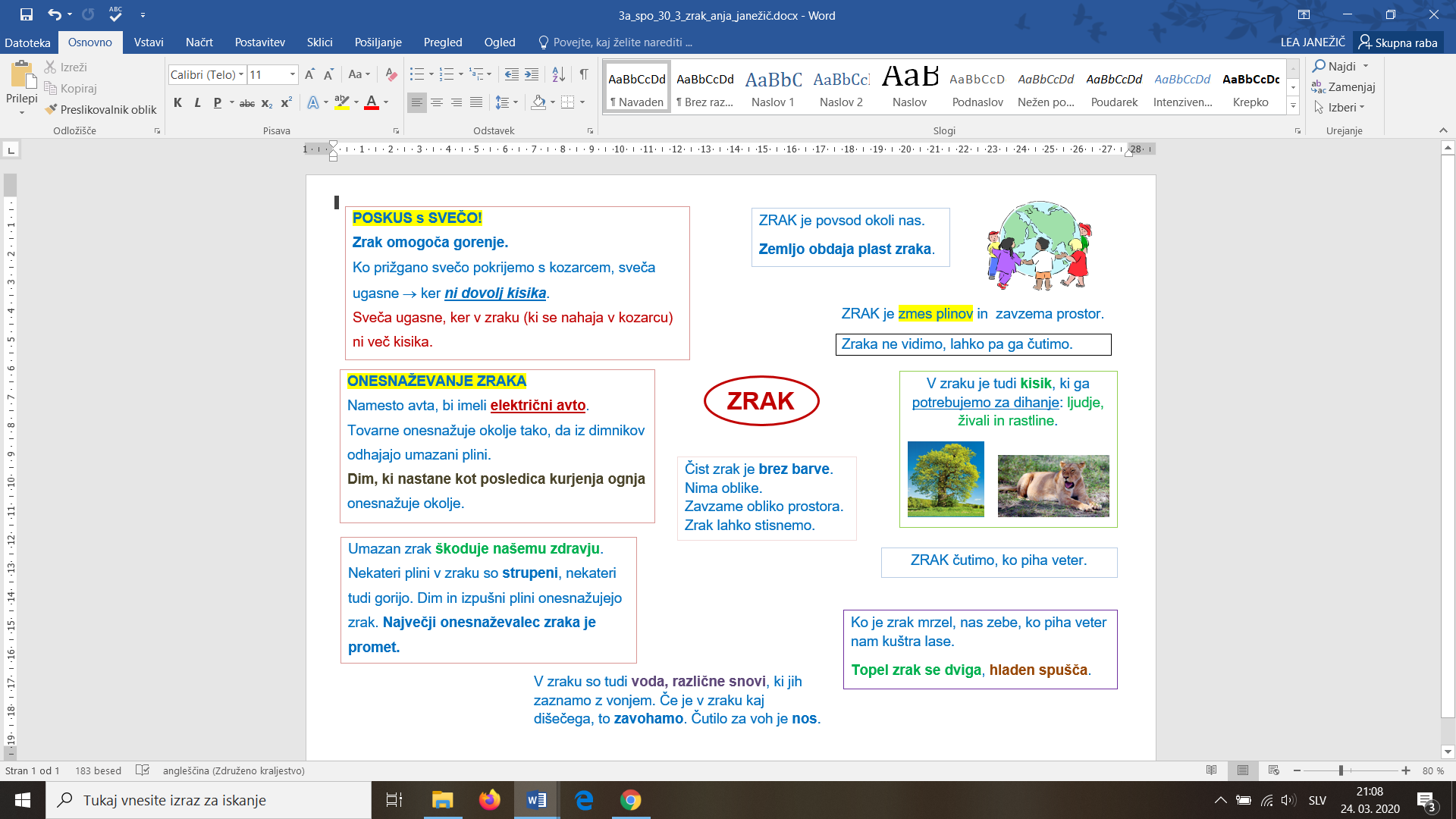 Učenci odgovorijo na vprašanja. Odgovore zapišejo v zvezek za spoznavanje okolja, v katerega na vrh strani napišejo naslov Ponavljanje in utrjevanje znanja – ZRAK.KAJ LAHKO POVEŠ O ZRAKU, KO POGLEDAŠ V  RUMENEM MLINČKU na strani 96 SLIKO (REPRODUKCIJO), KI JO JE LETA 1902 NASLIKAL PAL S. MERSE? Ali deklica vonja zrak? Zakaj?Ali deklica čuti zrak? Kako to veš? Kakšna je temperatura zraka? Kako veš, da je takšna? ALI ZRAK VIDIMO? ALI ZRAK OKUSIMO?ALI LAHKO ZRAK TIPAMO?KDAJ ZRAK ZAČUTIMO?KDAJ ZRAK ZAVONJAMO?KJE VSE JE ZRAK?KDO ZRAK POTREBUJE?ALI LAHKO ZRAK UJAMEMO? KAKO? (poskus z vrečo)ALI LAHKO ZRAK VSAJ MALO STISNEMO? ALI ZRAK LAHKO ČISTO STISNEMO? (poskus z injekcijo)